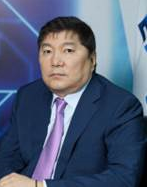 «ӨТМК» АК Акционерлерінің 2023 жылғы 26 шілдедегі жылдық жалпы жиналысыныңСырттай дауыс беруге арналған бюллетеньге№2 қосымша Жұламанов Бақытжан Толевжанұлы Соңғы лауазымы: Бұрынғы -  «Самрук-Энерго» АҚ басқарма төрағасыТуған жылы: 23.12.1966Туған жері : Өзбекстан; . Самарқанд қ.Отбасылық жағдайы, туыстық байланыстары:·      Үйленген·       Балалары: төртеу.Тілдік дағдылары:·      Қазақша, орысша.Білімі,, мамандығы (біліктілігі) лицензиялары:·      В. И. Ленин атындағы Қазақ политехникалық институты (1991)Экономист·      Д. А. Қонаев атындағы Гуманитарлық институт.ЗаңгерБілімі,, мамандығы (біліктілігі) лицензиялары:·      В. И. Ленин атындағы Қазақ политехникалық институты (1991)Экономист·      Д. А. Қонаев атындағы Гуманитарлық институт.ЗаңгерЕңбек өтілі:·      Экономист, «Геосистема» ҚКП ЖАҚ бастығы (1991);·     «Галакси» брокерлік фирмасының бас бухгалтері (1991-1993);·      «Асетан» АҚ директорының орынбасары (1993-1998);·     Агроөнеркәсіптік корпорациясы «Golden Grain» Президенті, «Агроөнеркәсіптік корпорациясы «Golden Grain Group» ЖАҚ президенті (1998-2003);·      Астана қаласының тұрғын үй басқармасы басшысының міндетін атқарушы (07.2003-05.2004);·      Қазақстан Республикасы Президенті Әкімшілігінің ведосмтволық бағынысты ұйымдарды басқару бөлімінің меңгерушісі (10.2004-02.2005);·      «Алматы жер» ГКП директоры (09.2005-02.2007);·      «Эксимбанк Казахстана» АҚ басқарушы директоры АО (2007);·      «Трест Средазэнергомонтаж» АҚ басқарма төрағасының орынбасары (2007-2009);·      Павлодар қаласының әкімі (04.2009-09.2011);·      Алматы қаласының туризм басқармасының бастығы (2011-2016);·      «Азық-түлік корпорациясы» ҰҚ басқарма төрағасы (07.2016);·      «Азық-түлік корпорациясы» ҰҚ басқарма төрағасы (2016-2018);·      «Самрук-Энерго» АҚ басқарма төрағасының міндетін атқарушы (25.05.2018-07.2018);·      «Самрук-Энерго» АҚ басқарма төрағасы (27.07.2018-01.05.2021)Еңбек өтілі:·      Экономист, «Геосистема» ҚКП ЖАҚ бастығы (1991);·     «Галакси» брокерлік фирмасының бас бухгалтері (1991-1993);·      «Асетан» АҚ директорының орынбасары (1993-1998);·     Агроөнеркәсіптік корпорациясы «Golden Grain» Президенті, «Агроөнеркәсіптік корпорациясы «Golden Grain Group» ЖАҚ президенті (1998-2003);·      Астана қаласының тұрғын үй басқармасы басшысының міндетін атқарушы (07.2003-05.2004);·      Қазақстан Республикасы Президенті Әкімшілігінің ведосмтволық бағынысты ұйымдарды басқару бөлімінің меңгерушісі (10.2004-02.2005);·      «Алматы жер» ГКП директоры (09.2005-02.2007);·      «Эксимбанк Казахстана» АҚ басқарушы директоры АО (2007);·      «Трест Средазэнергомонтаж» АҚ басқарма төрағасының орынбасары (2007-2009);·      Павлодар қаласының әкімі (04.2009-09.2011);·      Алматы қаласының туризм басқармасының бастығы (2011-2016);·      «Азық-түлік корпорациясы» ҰҚ басқарма төрағасы (07.2016);·      «Азық-түлік корпорациясы» ҰҚ басқарма төрағасы (2016-2018);·      «Самрук-Энерго» АҚ басқарма төрағасының міндетін атқарушы (25.05.2018-07.2018);·      «Самрук-Энерго» АҚ басқарма төрағасы (27.07.2018-01.05.2021)Мемлекеттік және халықаралық наградалар, құрметті атақтар:·     «Құрмет» ордені (2001)Мемлекеттік және халықаралық наградалар, құрметті атақтар:·     «Құрмет» ордені (2001)